PERSEPSI MAHASISWA MENGENAI FOTOGRAFI INSTAGRAM DI LINGKUNGAN FISIP UNIVERSITAS PASUNDANSKRIPSIDiajukan Untuk Memenuhi Salah Satu Syarat Menempuh Ujian Sidang Strata Satu (S1)  Konsentrasi Humas Jurusan Ilmu KomunikasiALIANSA SEPTIAN ADAMNRP 152050497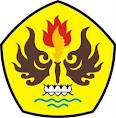 FAKULTAS ILMU SOSIAL DAN ILMU POLITIK UNIVERSITAS PASUNDAN BANDUNG2017